 ÒKv‡h©vc‡hvMx M‡elYvÓÒ3q †kªYxi AwaKvsk wk¶v_©x evsjv wel‡q mvejxj fv‡e co‡Z bv cvivi KviY AbymÜvbÓKv‡h©vc‡hvMx M‡elYv প্রতিবেদক..‡gvt AvKZvi †nv‡mbসহকারি শিক্ষক ভবানীচরণ রোয়াজা পাড়া সরকারি প্রাথমিক বিদ্যালয়মাটিরাঙ্গা,খাগড়াছড়ি ওICT4E জেলা অ্যাম্বাসেডর ,খাগড়াছড়ি।akter18bd@gmail.com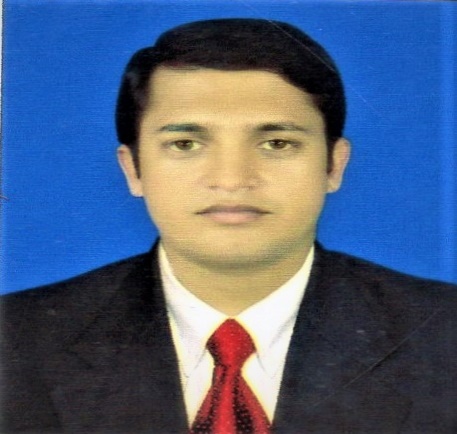 m~PxcÎf~wgKv tgvbe wkïi †hvMv‡hv‡Mi cÖavb gva¨g n‡jv fvlv| fvlvi gva¨‡g gvbyl Zvi g‡bi fve cÖKvk K‡i| ev½vjx wn‡m‡e Avgv‡`i gvZ…fvlv evsjv| fvlv wkL‡bi Rb¨ GKRb wk¶v_©x‡K ‡kvbv, ejv, cov I wjLv G PviwU `¶Zv AR©b Ki‡Z nq| GB PviwU `¶Zvi g‡a¨ GKwU AwZ Avek¨Kxq `¶Zv nj cVb| KviY covi gva¨‡g wk¶v_©xi fvlvi mwVK iƒc, Gi e¨env‡ii wewfbœ w`K, fvlv cÖ‡qv‡Mi D`vniY BZ¨vw`i mv‡_ cwiwPZ nq| GQvov cV‡bi gva¨‡g GKRb wk¶v_©x mn‡R †Kvb welq e¯‘i fvee¯‘ m¤ú‡K© Abyaveb Ki‡Z cvi‡e| evsjv mvejxj fv‡e co‡Z cviv ej‡Z GKRb wk¶v_©x Zvi †kªwY Dc‡hvMx evsjv fvlvq g~w`ªZ ev Ab¨ †Kvb Dcv‡q wjwLZ welq e¯‘ (cvV¨cy¯—K, Gm.Avi.Gg, wPwVcÎ, msev` cÎ BZ¨vw`) mwVK D”Pvi‡Y hwZI weivg wPý AbymiY K‡i ¯^vfvweK MwZ‡Z co‡Z cvivi `¶Zv‡K eySvq| wKš‘ Avwg MZ 19/09/2021 Bs Zvwi‡L 3q †kªYxi evsjv wel‡q wkLb †kLv‡bv KvR cwiPvjbv Ki‡Z wM‡q †`wL KwZcq wk¶v_©x evsjv wel‡q mvejxj fv‡e co‡Z cv‡i bv| GB NUbv Avgv‡K gvbwmK fv‡e LyeB cxov †`q| †hLv‡b 3q †kªwYi wk¶v_©xiv evsjv wel‡q mvewjj fv‡e co‡Z cvivi K_v, wKš‘ G wecixZ Ae¯’v †Kb †`Lv w`‡q‡Q Ges Gi ‡cQ‡b wK wK wbqvgK i‡q‡Q Zv Kv‡h©v‡cv‡hvMx M‡elbvi gva¨‡g AbymÜvb Kiv cÖ‡qvRb| GB j¶¨‡K mvg‡b †i‡L GB M‡elbvi KvRwU nv‡Z wb‡qwQ| ‡hvw³KZv t 1g †kªwb‡Z wkïiv eY© I Kvi wPý ¸‡jv †Pbvi †hvM¨Zv AR©b K‡i 2q †kªwY‡Z evsjv A‡bKvs‡k mvewjj fv‡e co‡Z cvivi K_v wKš‘ 3q †kªwbi KwZcq wk¶v_©x GL‡bv evsjv mvewjj fv‡e co‡Z cv‡i bv| wkïiv hw` evsjv wel‡q mvewjj cvVK bv n‡Z cv‡i Zvn‡j Gi ¶wKi cÖfve Ab¨vb¨ wel‡qI co‡e| myZvivs wk¶v_©xiv hv‡Z evsjv welq mvewjj fv‡e c‡o fvlv `¶Zv AR©b Ki‡Z cv‡i A_©vr wk¶v_©x‡`i‡K evsjv mvewjj cvVK wn‡m‡e M‡o Zzj‡Z GB M‡elbv cwiPvjbv Kiv hyw³hy³ g‡b Kwi| M‡elYvi D‡Ïk¨ t Avgvi GB M‡elYvwU K‡qKwU we‡kl D‡Ï‡k¨i Av‡jv‡K Kiv n‡q‡Q| D‡Ïk¨¸‡jv wbgœiƒc   wk¶v_©xiv †Kb mvewjj fv‡e co‡Z cv‡i bv Zvi KviY AbymÜvb Kiv|  wk¶v_©xiv eY© wP‡b Gi avivevwnKZv eRvq †i‡L co‡Z cv‡i wKbv Zv Rvbv|  wk¶v_©x‡`i Kvi I djv wPý m¤ú‡K© avibv Av‡Q wKbv Zv Rvbv|  Kvi I djv wPý w`‡q ˆZix kã co‡Z cv‡i wKbv Zv Rvbv|  †kªwY wk¶‡Ki cÖ‡qvRbxq mnvqZv cvq wKbv Zv Rvbv|  wk¶v_©xiv wb‡R wb‡R wiwWs covi Av‡`v †Póv K‡i wKbv Zv Rvbv|  evsjv wel‡q wk¶v_©x‡`i‡K AvMÖnx K‡i †Zvjv|  ‡hvMv‡hv‡Mi gva¨g wn‡m‡e evsjv wel‡q 4wU `¶Zv ˆ`bw›`b Rxe‡b h_vh_ cÖ‡qv‡M DØy× Kiv  wPwýZ KviY mg~n `~iK‡i covi `¶Zv Dbœqb Kiv| M‡elYv c×wZ t GB M‡elbv cwiPvjbvi Rb¨ Avwg `yB (02) ai‡bi c×wZ AbymiY K‡i| ch©‡e¶Y c×wZ mv¶vrKvi c×wZGQvov Z_¨ msMÖ‡ni Rb¨ †h Uzjm e¨envi Kwi Zv nj t  mv¶vrKvi cÎ  cÖkœ cÎ  ch©‡e¶Y cÎ  ‰`wbK nvwRiv ewn| M‡elYvwU LvMovQwo †Rjvi gwUiv½v Dc‡Rjvaxb 31 bs fevbx PiY †ivqvRv cvov miKvwi cÖv_wgK we`¨vj‡q msMwVZ n‡q‡Q| Z_¨ Dc¯’vb I বিশ্লেষণঃMZ 19/09/2021 Bs Zvwi‡L Avwg wba©vwiZ Uzj‡mi gva¨‡g H ‡kªwb K‡¶ ˆØePয়‡b 10 (`k) Rb mgm¨v MÖ¯’ wk¶v_©x wbe©vPb Kwi Ges mv¶vrKv‡ii gva¨‡g Z_¨ msMÖn Kwi| mviwb বিশ্লেষণ Ki‡j †`Lv hvq †h, 10 Rb wk¶v_©xi g‡a¨ 2Rb wk¶v_©x wbqwgZ we`¨vj‡q Av‡m evKx 8Rb wbqwgZ we`¨vj‡q Av‡mbv| evsjv co‡Z 4R‡b fv‡jv jv‡M 6Rb fv‡jv jv‡M bv| evsjv eY©gvjv ¸‡jv G‡jv‡g‡jv fv‡e mvRv‡j 3Rb kbv³ K‡i cv‡i 7Rb cv‡i bv| KviwPý mg~n mbv³ Ki‡Z cv‡i 3Rb Ges 7Rb cv‡i bv| evsjv wel‡q co‡Z evox‡Z mnvqZv K‡i 4Rb Ges 6Rb‡K †Kvb mnvqZv K‡i bv| KviwPý w`‡q MwVZ kã I 3Rb D”PviY Ki‡Z cv‡i Ges evKx 7Rb cv‡i bv| welqe¯‘ mvewjj fv‡e †KD co‡Z cv‡i bv| djvdj t Dc‡iv³ Z_¨ বিশ্লেষণ †_‡K †`Lv hvq 3q †kªYxi wk¶v_©x eY©¸‡jv mwVKfv‡e wP‡b bv, Kvi I djv wPý mbv³ Ki‡Z cv‡i bv Ges evox‡Z †Zgb †Kvb mnvqZv bv cvIqv evsjv mvewjj fv‡e co‡Z cv‡i bv| বাস্তবায়ন‰`ePq‡b wbe©vwPZ mgm¨v MÖ¯’ wkï‡`i mgm¨vi KviY ¸‡jv mbv³ Kivi ci wb‡gœv³ fv‡e †kªwb‡Z cvV`vb Kwi| t-  cici wZb w`b ch©š— Avwg †Rvovq KvR, †QvU `‡ji KvR, †eªBb÷wgs, gvBÛg¨vwcs BZ¨vw` wk¶b cÖwµqv ¸‡jv AbymiY Kwi|  DcKiY  wn‡m‡e e¨envi Kwi PvU©, eY© KvW©, wPý KvW©, kãKvW©, evK¨ KvW©, KviwPý KvW© I PvU©, Gm.Avi.Gg BZ¨vw`|  1gw`b 3q †kªYx‡Z cÖ‡qvRbxq DcKiY mg~n wb‡q cÖ‡ek Kwi| cÖ_‡g eY© I Kvi wPý Pv‡U©i gva¨‡g wkï‡`i‡K fv‡jvfv‡e eY© I KviwPý mbv³ Ki‡Z mnvqZv Kwi| wkï‡`i‡K †QvU `‡j fvM K‡i eY© I KviwPý KvW© w`‡q G¸‡iv mbv³ Ki‡Z Ges co‡Z mnvqZv Kwi| †`Lv hvq mgm¨v MÖ¯’ wkïiv †ek mwµqfv‡e cv‡V Ask MÖnY K‡i Ges eY© I Kvi wPý¸‡jv mbv³ Ki‡Z AvMÖnx n‡q D‡V| c‡i Zv‡`i‡K G¸‡jv evox‡Z wM‡q co‡Z I wjL‡Z KvR †`B| 2q w`b wk¶v_©x‡`i‡K wk¶v_©x‡`i c~e© w`‡bi cov hvPvB Kwi| c‡i Zv‡`i‡K wewfbœ e¯‘i Qwe †`wL‡q  e¯‘¸‡jvi bvg ej‡Z mnvqZv Kwi| wk¶v_©x‡`i‡K `‡j fvM K‡i wewfbœ eY© I Kvi wPý hy³ K‡i kã ‰Zix K‡i co‡Z I wjL‡Z mnvqZv †`B| G‡¶‡Î Avwg mn‡hvMxZvg~jK wkLb e¨e¯’v AbymiY Kwi| †`Lv hvq-‡hmKj wkïiv c~‡e© e‡Y©i mgm¨v wQj Zviv GLb eY© ¸‡jv ej‡Z cv‡i Ges cviM mncvVx‡`i mv‡_ Av‡jvPbv K‡i K‡i Kvi wPý hy³ K‡i co‡Z cv‡i| 3q w`b wkï‡`i‡K B”QgZ KZ¸‡jv KviwPý wjL‡Z †`B Ges G¸‡jv w`‡q kã ˆZix Ki‡Z mnvqZv †`B| c‡i Zv‡`i‡K KZ¸‡jv evK¨ KvW© †`B Zv `‡j co‡Z| †`Lv hvq cÖvq mevB AvMÖ‡ni mv‡_ co‡Q| me‡k‡l Zv‡`i‡K G.Avi.Gg †`B covi Rb¨| †`Lv †M‡Q Zv †ek fv‡jvfv‡e co‡Z †c‡i‡Q| 	GQvov cÖwZw`b †kªbx‡Z hy³eY© ¸‡jv †f‡½ †kLv‡bv I D”PviY Kiv‡bv n‡q‡Q, †kªwY K‡¶ 1wgwbU wiwWs cov‡bvi e¨e¯’v †i‡LwQ Ges †h mKj wk¶v_©xiv †ewk `~e©j Zv‡`i Rb¨ Avjv`v cvV`v‡bi e¨e¯’vi gva¨‡g Zv‡`i cÖwZ hZœkxj n‡qwQ| ch©‡e¶Y t mgm¨vi KviY mg~n wPwýZ K‡i mgm¨v mgvav‡bi D‡`¨vM MÖn‡bi wbwg‡Ë ev¯—evqb c‡e©i KvR ¸‡jv mwVK fv‡e m¤úv`b Kivq 10 Rb wk¶v_©xi g‡a¨ 8Rb wk¶v_©x mvewjj fv‡e co‡Z ‡c‡i‡Q Ges 2Rb co‡Z cv‡i bv, Z‡e evbvb K‡i Ges wk¶‡Ki AvswkK mn‡hvMxZvq co‡Z cv‡i| cÖwZdj  t GB M‡elYvi d‡j wk¶v_©x‡`i evsjv wel‡q mvewjj fv‡e co‡Z ‡c‡i‡Q| wKš‘ 02 (`yB) Rb wk¶v_©x wbqwgZ Dcw¯’Z bv _Kvi Kvi‡Y Zviv co‡Z cv‡i bv| cvV cwiKíbvi avivevwnKZv eRvq ‡i‡L c×wZMZ fv‡e cvV`vb Ki‡j wk¶v_©xiv wkLb dj AR©b Ki‡Z cvi‡e e‡j Avkv Kiv hvq|  mycvwik t  wk¶v_©x‡`i wbqwgZ Dcw¯’Z wbwðZ Ki‡Z n‡e|  ˆ`wbK cvV cwiKíbv cÖbqb I Zv AbymiY K‡i cvV`vb Ki‡Z n‡e|  AvKl©bxq DcKiY e¨envi Ki‡Z n‡e| †hgb eY©KvW©, kãKvW©, QweKvW©, GmAviGg BZ¨vw`|  wk¶v_©xi cvVMZ Ae¯’vb n‡Z Zvi wkLb mnvqZv Ki‡Z n‡e|  †kªwb‡Z `~e©j ev wcwQ‡q cov wk¶v_©x‡`i‡K mbv³ K‡i Zv‡`i Rb¨ GKUz AwZwi³ mgq w`‡q hZœkxj n‡Z n‡e|  Awffv‡Ki m‡PZbZv e„w× c~e©K wk¶v_©x‡`i‡K evox‡Z wkLb mnvqZv Ki‡Z n‡e|  wk¶‡K K‡Vvi ev i¶Zv cwinvi K‡i wk¶v_©xi mnvqK wn‡m‡e KvR Ki‡Z wewfbœ wkLb †kLv‡bvi †KŠkj Aej¤^b Ki‡Z n‡e|  wk¶K wk¶v_©x Ges wk¶v_©x-wk¶v_©x m¤úK© Dbœqb Ki‡Z n‡e|  wk¶K I wk¶v_©xi Awffve‡Ki g‡a¨ †hvMv‡hvM e„w× Ki‡Z n‡e| Dcmsnvi t	wkïi fvlv `¶Zv e„w× Ges mdj †hvMv‡hvM Kvix wn‡m‡e M‡o DV‡Z mvewjj fv‡e evsjv cV‡b weKí †bB| GQvov wk¶v_©x hw` evsjv mvewjj fv‡e co‡Z bv †i Zvn‡j †m Ab¨vb¨ wel‡qI wcwQ‡q co‡e| ZvB Avkv Kiv hvq GB M‡elYvq D‡j­wLZ mycvwik Abyhvqx GKRb wk¶K †kªwb K‡¶ cvV`vb K‡ib Zvn‡j-GKw`‡K wk¶‡Ki †hgb Kg© cwikª‡g wkLY dj AR©b Ki‡Z m¶g n‡e †Zgwb fv‡e wk¶v_©x evsjv mvewjj fv‡e co‡Z cvi‡e|                                cwiwkó-1Awf¶v cÎwk¶v_©xi bvg t								‡ivj bs- ‡kªwb t 									      ZvwiL t (1) †`‡L †`‡L co| Hkx Avi Igi G‡m‡Q Lvjyi evox‡Z| Lvjy I‡`i‡K mewR I dj evMvb †`Lv‡b| MvQ Avgv‡`i me‡P‡q DcKvi K‡i Aw·‡Rb w`‡q| Aw·‡Rb Qvov Avgiv euvP‡Z cvwi bv| LvwjN‡i e¨vÄbeY© emvI  (3) Kvi wPý wjL | (4) †Kvb kãwU djv wPý Av‡Q? gy³, ab¨, Kjg, N„bv| hy³eY©¸‡jv †f‡½ wjL?  (6) ¯^ieY© ¸‡jv mvRvI H	Av 	D	I 	A	C B	F 	E	J	G cwiwkó =02ch©‡e¶Y cÎwk¶v_©xi bvg t 								‡ivj t- ‡kªwY t 							ch©‡e¶‡bi ZvwiL t (cÖ‡hvR¨ †¶‡Î wUK wPý w`b)ch©‡e¶Y cÎwe`¨vj‡qi bvg t fevbxPiY †ivqRv cvov miKvwi cÖv_wgK we`¨vjq ‡kªwY t 3q 								welq t evsjv  µwgK bswelqe¯‘c„ôvf~wgKv M‡elbvq †hŠw³KZv M‡elYvi D‡Ïk¨ M‡elbvi c×wZ Z_¨ Dc¯’vcb I we‡k­lY djvdj বাস্তবায়ন ch©‡e¶Y cÖwZdjb I Z_¨ we‡k­lYmycvwik Dcmsnvi cwiwkó welq nu¨v DËi w`‡q‡Qbv DËi w`‡q‡Q†gvUwbqwgZ we`¨vj‡q Avmv  2 Rb20%8Rb80%10 Rb100%evsjv wel‡q co‡Z fv‡jv jv‡M 4 Rb40%6Rb60%10 Rb100%evsjv eY© ¸‡jv G‡jv‡g‡jv K‡i wPwýZ Ki‡Z cviv 3 Rb30%7Rb70%10 Rb100%me¸‡jv Kvi wPý mbv³ Ki‡Z cviv 3 Rb30%7Rb70%10 Rb100%evox‡Z evsjv co‡Z †KD mnvqZv K‡i| 4Rb40%6Rb60%10 Rb100%KviwPý w`‡q MwVZ kã co‡Z cviv 3 Rb30%7Rb70%10 Rb100%hy³eY© †f‡½ co‡Z cv‡i wKbv 3 Rb30%7Rb70%10 Rb100%evsjv welq e¯‘ mvewjj fv‡e co‡Z cv‡i000%000%10 Rb100%কজতবরক্ষ জ্ঞ ষ্ঠ welqcv‡icv‡ibv1| mvewjj fv‡e co‡Z cv‡i wKbv 2| eY© wP‡b wKbv 3| Kvi I djv wPý wP‡b wKbv 4| hy³eY© hy³kã co‡Z cv‡i wKbv 5| Kvi I djv wPý hy³ kã co‡Z cv‡i wKbv 6| hy³eY© Avjv`v Ki‡Z cv‡i wKbvµ. bs wk¶v_©xi bvg we`¨vj‡q wbqwgZ Av‡m wKbv  †`‡L co‡Z cv‡i wKbv eY©¸‡jv wP‡b wKbv KviwPý ¸‡jv mbv³ Ki‡Z cv‡i wKbv KviwPý w`‡q MwVZ kã co‡Z cv‡i wKbvhy³eY© †f‡½ co‡Z cv‡i wKbvevsjv co‡Z fv‡jv jv‡M wKbvevox‡Z mnvqZv K‡i wKbvসাইফ হাসানn¨uvbvbvn¨uvbvn¨uvn¨uvbvইসরাত জাহান bvbvbvn¨uvn¨uvbvbvbvআসমা আক্তার bvbvbvbvbvbvn¨uvn¨uvআবির হাসান n¨uvbvbvbvbvbvn¨uvbvফারজানা আক্তারbvbvn¨uvbvbvbvbvজাকির হোসেন bvbvbvbvn¨uvbvbvn¨uvচাদনী ত্রিপুরা bvbvbvn¨uvn¨uvbvbvশ্রাবন্তী ত্রিপুরাbvbvbvbvbvbvn¨uvn¨uvমেহেদী হাসান bvbvn¨uvbvbvbvbvn¨uvইমন ত্রিপুরাbvbvn¨uvbvbvbvbvbv